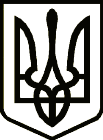 УкраїнаНОВГОРОД – СІВЕРСЬКА МІСЬКА РАДАЧЕРНІГІВСЬКОЇ ОБЛАСТІ(шістнадцята сесія VII скликання)РІШЕННЯ27 січня  2017 року                                                                                     № 290            Про затвердження Положення  про орган з питань містобудування та   архітектури (архітектор міста) Новгород – Сіверськоїміської радиВідповідно до ст.ст. 25, 26, 54, 59, 73 Закону України «Про місцеве самоврядування в Україні», з метою забезпечення ефективного здійснення повноважень посадовою особою місцевого самоврядування покладених                на нього завдань, обов’язків та повноважень, міська рада ВИРІШИЛА:1. Затвердити Положення про орган з питань містобудування та архітектури (архітектор міста) Новгород-Сіверської міської ради                          ( далі – Положення ),   ( додається ).2.  Головному спеціалісту апарату міської ради – архітектору міста Новгород - Сіверської міської ради (Сердюку О.В.) внести відповідні зміни до посадових обов’язків, привести посадову інструкцію у відповідність до Положення.3.   Контроль   за   виконанням   цього   рішення   покласти  на комісію з питань регламенту, депутатської діяльності, законності та правопорядку.Міський голова                                                                                     О. Бондаренко 